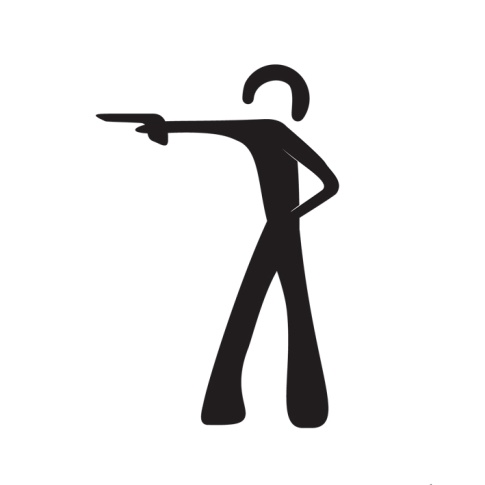 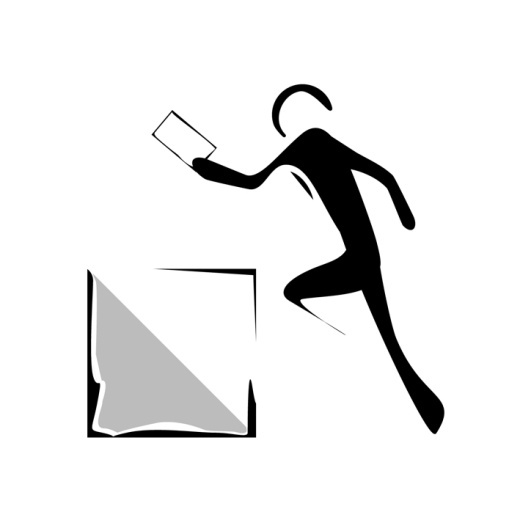 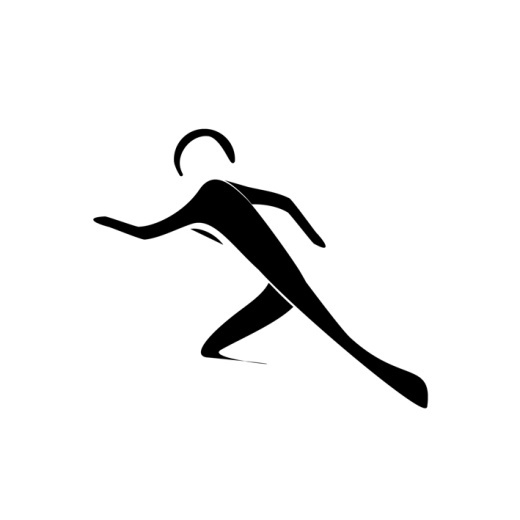 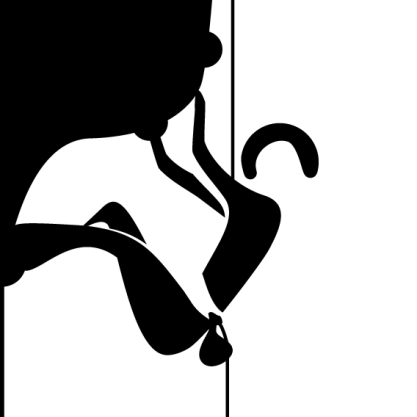 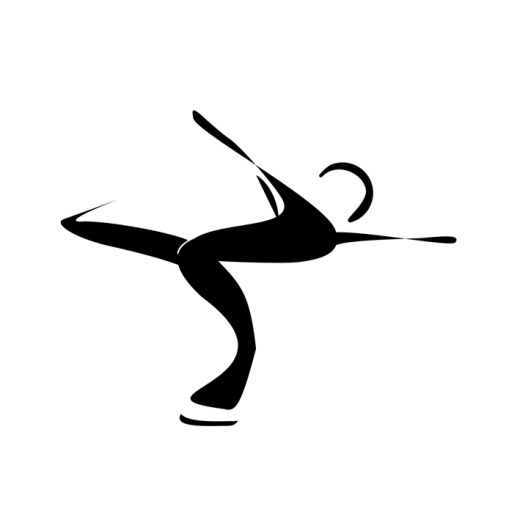 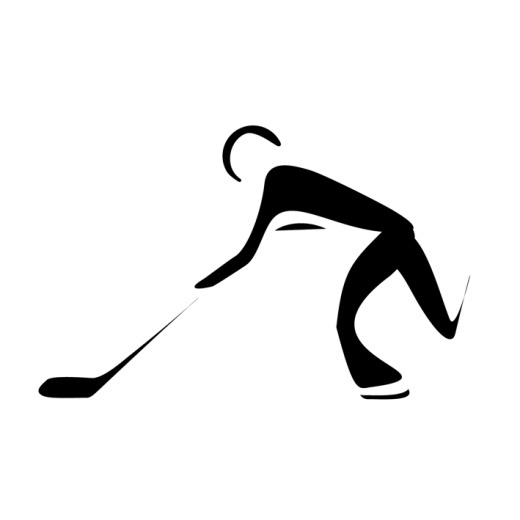 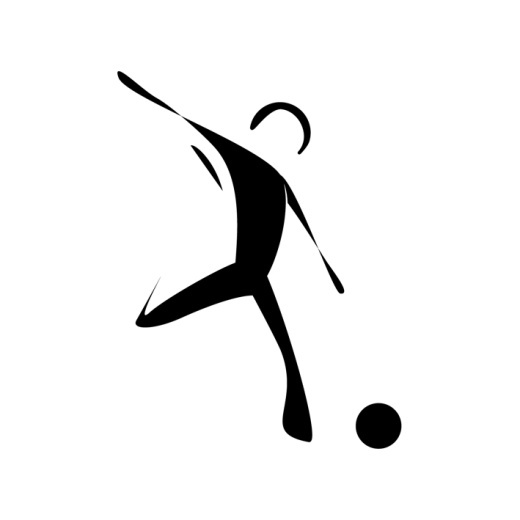 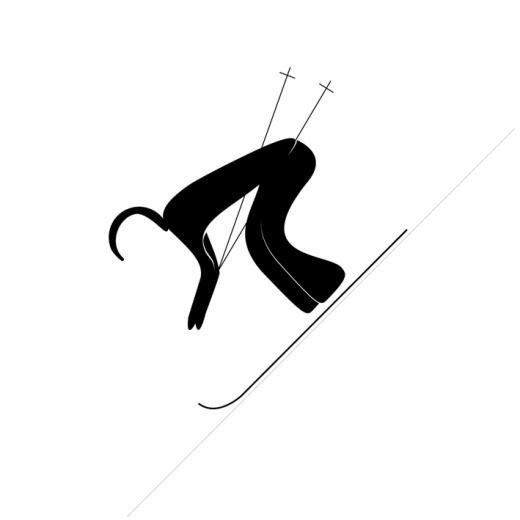 URKUNDE / ATTESTATO DI MERITOQui, ogni paese può inserire il proprio testo desiderato nel documentof